Instituto Municipal de Integración de Tecnologías, Energía y Agua.                                                                                                     Trimestre: 3er Tipo de clasificación: Acuerdo de Reserva Parcialíndice de expedientes clasificados como reservados (ART.110, LTAIPET)ConceptoDescripción: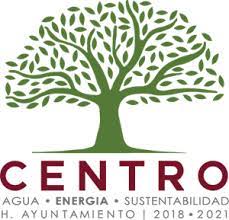 Fecha de clasificación25 de Agosto de 2021Área Instituto Municipal de Integración de Tecnologías, Energía y Agua.Información reservadaConvenio de colaboración con la Comisión Federal de Electricidad (CFE). • 4 Facturas electrónicas (CONJZ-102292, CONJZ-102368, CONJZ-102326 y CONJZ-102327) correspondientes al mes de diciembre del 2020. • 13 Facturas electrónicas (CONJZ-102055, CONJZ-102057, CONJZ-102060, CONJZ-102061, CONJZ-102062, CONJZ-102203, CONJZ-102204, CONJZ-102292, CONJZ-102326, CONJZ102327, CONJZ-102368, CONJZ-102385 y CONJZ-102386) correspondientes al mes de noviembre y diciembre del 2020. • 20 Facturas electrónicas (CONJZ-101942, CONJZ-101943, CONJZ-102055, CONJZ-102057, CONJZ-102060, CONJZ-102061, CONJZ-102062, CONJZ-102203, CONJZ-102204, CONJZ102292, CONJZ-102293, CONJZ-102295, CONJZ-102326, CONJZ-102327, CONJZ-102368, CONJZ-102369, CONJZ-102370, CONJZ-102385, CONJZ-102386 y CONJZ-102387) correspondientes al mes de noviembre y diciembre del 2020.Periodo de reservaCinco añosFundamento legalLey de Transparencia y Acceso a la Información Pública del Estado de Tabasco. Como lo establecen los artículos 108, 109 110, 111, 112, 114 y 121.Ampliación del periodo de reservaNo aplica.ConfidencialToda la documentación detallada en la tabla insertada dentro del de acta de Sesión extraordinaria CT/221/2021. Acuerdo Parcial IMITEA/AR/002/2021.Rúbrica del titular del áreaIng. Ricardo Decle LópezCoordinador del Instituto Municipal de Integración de Tecnologías, Energía y Agua.Fecha de desclasificación25 de Agosto de 2026.Partes o secciones reservadas o confidencialesInformación que se proporciona: Convenio de colaboración con la Comisión Federal de Electricidad (CFE).Información que se reserva: números de cuentas y CLABE interbancaria de la Comisión federal de electricidad (CFE).Información que se proporciona: 4 Facturas electrónicas (CONJZ-102292, CONJZ-102368, CONJZ-102326 y CONJZ-102327) correspondientes al mes de diciembre del 2020. Información que se reserva: números de cuentas y CLABE interbancaria de la Comisión federal de electricidad (CFE).Información que se proporciona: 13 Facturas electrónicas (CONJZ-102055, CONJZ-102057, CONJZ-102060, CONJZ-102061, CONJZ-102062, CONJZ-102203, CONJZ-102204, CONJZ-102292, CONJZ-102326, CONJZ-102327, CONJZ-102368, CONJZ-102385 y CONJZ-102386) correspondientes al mes de noviembre y diciembre del 2020.Información que se reserva: números de cuentas y CLABE interbancaria de la Comisión federal de electricidad (CFE).Información que se proporciona: 20 Facturas electrónicas (CONJZ-101942, CONJZ-101943, CONJZ-102055, CONJZ-102057, CONJZ-102060, CONJZ-102061, CONJZ-102062, CONJZ-102203, CONJZ-102204, CONJZ-102292, CONJZ-102293, CONJZ-102295, CONJZ-102326, CONJZ-102327, CONJZ-102368, CONJZ-102369, CONJZ-102370, CONJZ-102385, CONJZ-102386 y CONJZ-102387) correspondientes al mes de noviembre y diciembre del 2020.Información que se reserva: números de cuentas y CLABE interbancaria de la Comisión federal de electricidad (CFE).Rúbrica y cargo del servidor públicoIng. Ricardo Decle LópezCoordinador del Instituto Municipal de Integración de Tecnologías, Energía y Agua